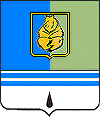 ПОСТАНОВЛЕНИЕАДМИНИСТРАЦИИ ГОРОДА КОГАЛЫМАХанты-Мансийского автономного округа – ЮгрыОт «_06_»_  сентября_ 2013 г.				                    № 2638О внесении изменений и дополненийв постановление Администрации города Когалыма от 12.10.2012 №2424В соответствии с Федеральным законом от 06.10.2003 №131-ФЗ               «Об общих принципах организации местного самоуправления в Российской Федерации», Уставом города Когалыма, на основании решения Думы города Когалыма от 08.10.2012 №190-ГД «Об утверждении Положения                             об Управлении культуры, спорта и молодёжной политики Администрации города Когалыма», постановления Администрации города Когалыма от 15.11.2011 №2807 «Об утверждении Порядка разработки, утверждения и реализации стандартов качества муниципальных услуг (работ), оказываемых бюджетными и автономными учреждениями города Когалыма» в целях повышения качества оказания муниципальных услуг в сфере работы с молодёжью города Когалыма:1. В постановление Администрации города Когалыма от 12.10.2012 №2424 «Об утверждении стандарта качества предоставления муниципальной услуги «Предоставление консультаций правового характера несовершеннолетним гражданам и их законным представителям в области защиты прав и законных интересов несовершеннолетних граждан» (далее – Постановление) внести следующие изменения и дополнения: По тексту Постановления и приложения к нему:1.1.1. слова «Управление культуры и молодёжной политики Администрации города Когалыма» заменить словами «Управление культуры, спорта и молодёжной политики Администрации города Когалыма»; 1.1.2. слова «отдел по организационно-аналитической деятельности и работе с молодёжью» заменить словами «отдел молодёжной политики»;1.1.3. слова «Глава города Когалыма» заменить словами «Глава Администрации города Когалыма», слова «заместитель Главы города Когалыма» заменить словами «заместитель главы Администрации города Когалыма» в соответствующих падежах;1.1.4. слова «федеральная государственная информационная система «Единый портал государственных и муниципальных услуг (функций)» (www.gosuslugi.ru)» в соответствующих падежах исключить;1.1.5. слова «региональная информационная система «Портал государственных и муниципальных услуг Ханты-Мансийского автономного округа - Югры» (www.pgu.аdmhmao.ru)» в соответствующих падежах исключить;1.1.6. слова «в средствах массовой информации (в газете «Когалымский вестник», в эфире телекомпании Инфосервис+»)» заменить словами «в средствах массовой информации (в печатном издании, в эфире телекомпании «Инфосервис +»)»;1.1.7. слова «в региональной информационной системе «Портал государственных и муниципальных услуг (функций) Ханты-Мансийского автономного округа – Югры» (86.gosuslugi.ru)» в соответствующих падежах исключить.1.2. В раздел 2 «Перечень муниципальных учреждений города Когалыма, предоставляющих муниципальную услугу, в отношении которой применяется данный стандарт» приложения к Постановлению:1.2.1. пункт 2.2. изложить в редакции согласно приложению к настоящему Постановлению.1.3. В раздел 3 «Перечень нормативно-правовых актов, регулирующих предоставление муниципальной услуги и стандарт её качества» приложения к Постановлению: 1.3.1. в абзаце 16 пункта 3.1. слова «- положение об Управлении культуры и молодёжной политики Администрации города Когалыма, утверждённое решением Думы города Когалыма от 25.02.2011 №587-ГД («Когалымский вестник», №09 (361) от 04.03.2011);» заменить словами «- положение об Управлении культуры, спорта и молодёжной политики Администрации города Когалыма, утверждённое решением Думы города Когалыма от 08.10.2012 №190-ГД;»;1.3.2. в абзаце 18 пункта 3.1. слова «- постановление Администрации города Когалыма от 07.02.2012 №289 «Об утверждении Порядка разработки и утверждения административных регламентов предоставления муниципальных услуг» («Когалымский вестник» №06 (410) от 10.02.2012);» заменить словами «- постановление Администрации города Когалыма от 15.11.2011 №2807                 «Об утверждении Порядка разработки, утверждения и реализация стандартов качества муниципальных услуг (работ), оказываемых бюджетными и автономными учреждениями города Когалыма;».1.4. В разделе 4 «Порядок получения доступа к муниципальной услуге» приложения к Постановлению;1.4.1. в пункте 4.4. слова «не более 30 минут» заменить словами «не более 15 минут».1.5. В пункте 6.4. раздела 6 «Порядок обжалования несоблюдения стандарта качества муниципальной услуги» приложения к Постановлению исключить следующие слова:1.5.1. «- отказ в приёме у заявителя документов, предоставление которых предусмотрено нормативными правовыми актами Российской Федерации, нормативными правовыми актами Ханты-Мансийского автономного округа – Югры, муниципальными правовыми актами для предоставления муниципальной услуги;»;1.5.2. «- отказ Учреждения, предоставляющего муниципальную услугу, должностного лица Учреждения, предоставляющего муниципальную услугу, в исправлении допущенных опечаток и ошибок в выданных в результате предоставления муниципальной услуги документах либо нарушение установленного срока таких исправлений;».2. Управлению культуры, спорта и молодёжной политики Администрации города Когалыма (Е.В.Бережинская) направить в юридическое управление Администрации города Когалыма текст постановления и приложение к нему, его реквизиты, сведения об источнике официального опубликования в порядке и в сроки, предусмотренные распоряжением Администрации города Когалыма от 19.06.2013 №149-р               «О мерах по формированию регистра муниципальных правовых актов Ханты-Мансийского автономного округа – Югры» для дальнейшего направления в Управление государственной регистрации нормативных правовых актов Аппарата Губернатора Ханты-Мансийского автономного округа – Югры.3. Опубликовать настоящее постановление и приложение к нему в  печатном издании и разместить на официальном сайте Администрации города Когалыма в сети Интернет (www.admkogalym.ru).4. Контроль за исполнением постановления возложить на заместителя главы Администрации города Когалыма О.В.Мартынову. Глава Администрации города Когалыма			    В.И.СтепураСогласовано:зам. главы Администрации г.Когалыма			О.В.Мартынованачальник УИР						Т.К.Кузнецови.о. начальника ЮУ						С.В.Пановаспец.-эксперт ОО ЮУ						Ю.М.ЗенкинаПодготовлено:начальник УКСиМП						Е.В.БережинскаяРазослать: О.В.Мартыновой, Е.В.Бережинской, Т.К.Кузнецову, И.А.Леонтьевой, в газету, А.А.Логацкому.Приложениек постановлению Администрации города Когалымаот 06.09.2013 №2638Перечень муниципальных учреждений города Когалыма, предоставляющих муниципальную услугу, в отношении которой применяется данный стандарт2.2. Местонахождение, почтовый и электронный адрес Учреждения, осуществляющего предоставление муниципальной услуги: муниципальное бюджетное учреждение «Молодёжный комплексный центр «Феникс»:адрес:628485, Тюменская обл., Ханты-Мансийский автономный округ - Югра, г. Когалым, ул. Сибирская, дом 11телефон для справок:8(34667) 4-09-66электронная почта:mkcentrurist@yandex.ruграфик работы:понедельник – с 08.30 до 12.30 часов;                           с 14.00 до 18.00; вторник-пятница – с 08.30 до 12.30;                                  с 14.00 до 17.00 часов;выходные дни: суббота, воскресенье.